ข้อมูลปราชญ์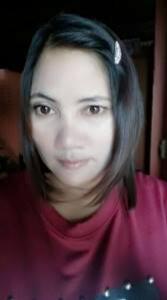 (ผู้เชี่ยวชาญ/ประสบความสำเร็จในอาชีพ)ชื่อ นางสรารัตน์     กันจิตร    วัน/เดือน/ปีเกิด 24  พฤษภาคม 2519  อายุ 40 ปี  เลขบัตรประจำตัวประชาชน 3650600155276ที่อยู่ บ้านเลขที่ 79/7  หมู่ที่  6  ตำบลมะตูม   อำเภอพรหมพิราม  จังหวัดพิษณุโลก การติดต่อ โทรศัพท์   082-3944052 การศึกษา(สูงสุด) มัธยมศึกษาตอนปลาย   ความเชี่ยวชาญ/ความสำเร็จในการประกอบอาชีพ การทำห่อหมกกระบอกไม้ไผ่ บันทึกความรู้ของปราชญ์/ผู้ประสบความสำเร็จด้านอาชีพ 1.ความเป็นมา 		 	ห่อหมกเป็นอาหารที่มีมาแต่โบราณ ทำให้สุกด้วยการนึ่ง ส่วนประกอบสำคัญ ได้แก่  เนื้อปลา นำมาผสมกับเครื่องแกงและกะทิข้นๆ แล้วกวนให้เข้ากันจนกะทิงวด ใส่ไข่เพื่อช่วยเพิ่มความข้น ช่วยใน เรื่องของรสชาติและเนื้อสัมผัส ทำรับประทานกันในครัวเรือน และตนเองก็ขายข้าวหลามด้วย เวลาตัดกระบอกไม้ ไผ่สำหรับใส่ข้าวหลาม ก็จะเหลือกระบอกมไม้ไผ่ที่ไม่ใช้ ตนเองก็มีความคิดว่าน่าจะนำมาใช้ประโยชน์ได้ จึงนำมาใส่ห่อหมกแล้วนำไปนึ่ง พอชิมดูรสชาติอร่อยหอมเยื่อไผ่ จึงลองทำขายปรากฏว่าขายดีและมีนักข่าวจาก INN ช่วยประชาสัมพันธ์ให้ ขายทุกวันกับผู้ที่สัญจรไปมาเป็นลูกค้าประจำและทั่วไป ราคาขายกระบอกใหญ่ 50 บาท กระบอกเล็ก 35 บาท กระบวนการผลิต/วัตถุดิบ/ส่วนผสม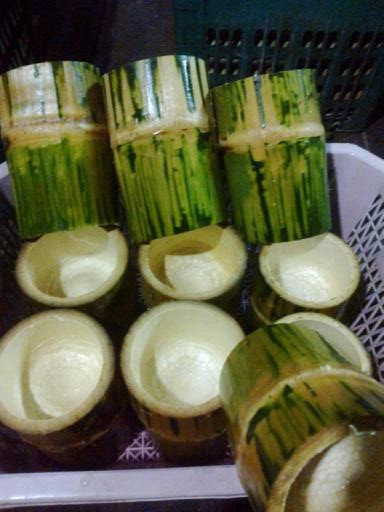                          กระบอกไม้ไผ่ล้างสะอาด 	5 – 6 กระบอก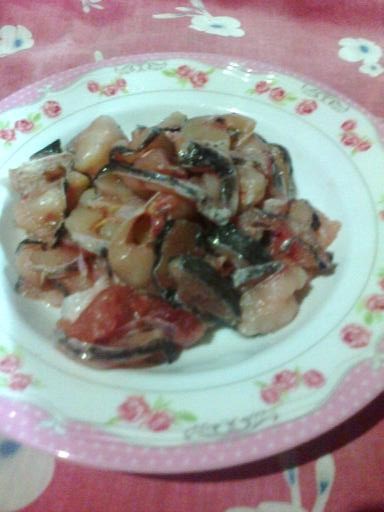                              ปลาช่อนหรือปลาเทโพ	500 กรัม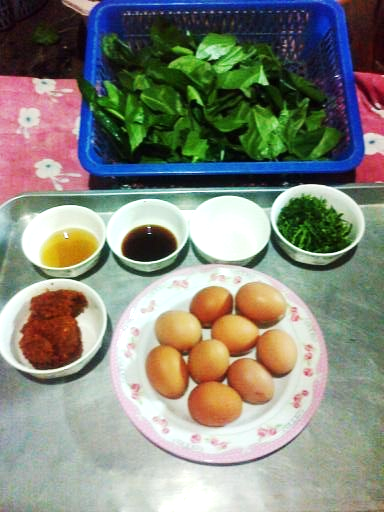                                                                       ใบยอฉีก     200  กรัมไข่ไก่			10  ฟอง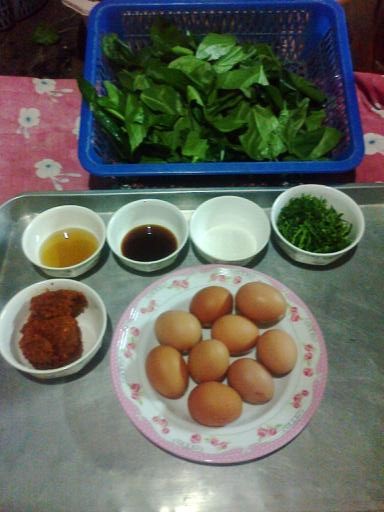 กระเทียม			50  กรัมกระเทียม			20  กรัมหอมแดง			50กรัมตะใคร่หั่น			1  ต้นข่าหั่นแว่น			10  แว่นกะทิ	50  กรัมแยกหัว 100 กรัมน้ำปลา			2 ช้อนโต๊ะน้ำตาลทราย			ครึ่งช้อนชาซอสปรุงรส			1 ช้อนโต๊ะใบมะกรูดหั่นฝอย 1 ถ้วยตวงแยกไว้ครึ่งถ้วยตวงพริกชี้ฟ้าแห้งโขลก		ครึ่งถ้วยตวงพริกชี้ฟ้าหั่นแฉลบ		ครึ่งถ้วยตวงวิธีการทำ		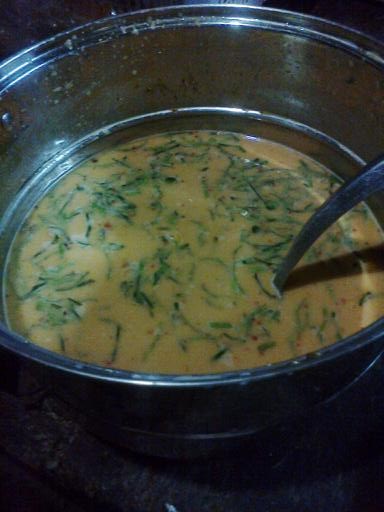 นำพริก ข่า ตะไคร้ หอมแดง กระเทียมโขลกให้ละเอียดให้เข้ากันดีนำกะทิ น้ำปลา น้ำตาลทราย ไข่ไก่ ใบมะกรูดซอยผสมน้ำพริกที่โขลกไว้คนให้เข้ากัน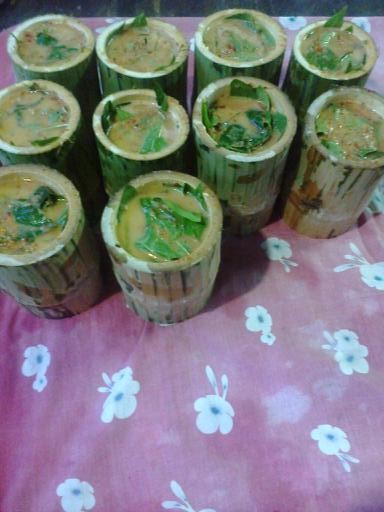 นำใบยอ ปลาช่อนหรือปลาเทโพ ใส่ผสมกับน้ำพริกแล้วตักใส่กระบอก(1 กระบอกใส่ปลาช่อนประมาณ 6 ชิ้น)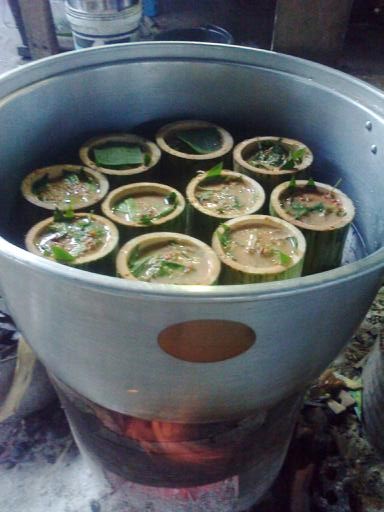 นำลงหมอตั้งไฟนึ่งประมาณ 30 นาที จนสุกตกแต่งหน้าโดยการโรยใบมะกรูดซอย พริกชี้ฟ้าสด กะทิ ให้ดูสวยงามน่ารับประทาน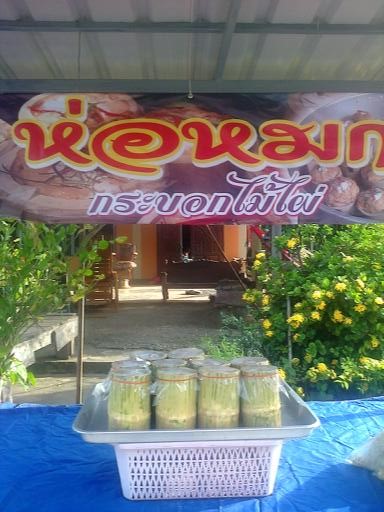 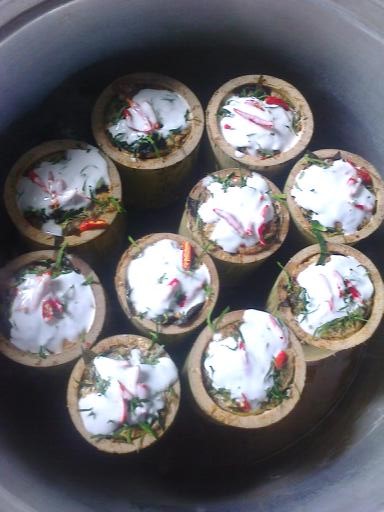 8. เกียรติคุณ/รางวัลที่ได้รับ     - ไม่มี9.ประสบการณ์ถ่ายทอดความรู้  - ยังไม่มีการถ่ายทอด(ลงชื่อ)    สรารัตน์  กันจิตร      							  (นางสรารัตน์    กันจิตร)   28 กรกฎาคม 2559